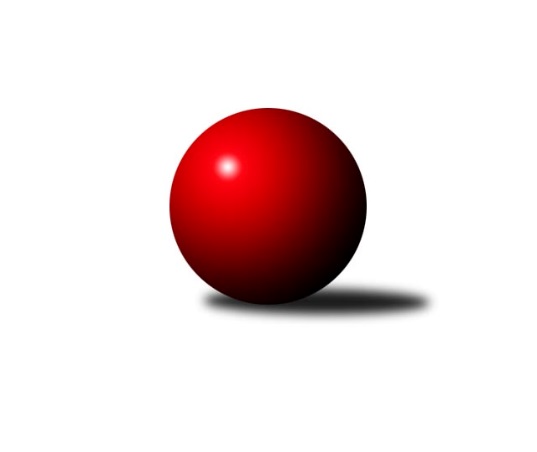 Č.10Ročník 2019/2020	20.1.2020Nejlepšího výkonu v tomto kole: 1664 dosáhlo družstvo: TJ Jiskra Rýmařov ˝C˝Meziokresní přebor-Bruntál, Opava 2019/2020Výsledky 10. kolaSouhrnný přehled výsledků:TJ Kovohutě Břidličná ˝C˝	- KK Minerva Opava ˝B˝	4:6	1433:1479		17.1.TJ Kovohutě Břidličná ˝B˝	- TJ Horní Benešov ˝E˝	4:6	1522:1558		20.1.TJ Opava ˝C˝	- TJ Sokol Chvalíkovice ˝B˝	2:8	1406:1524		20.1.TJ Jiskra Rýmařov ˝C˝	- KS Moravský Beroun B	8:2	1664:1556		20.1.KK Minerva Opava ˝C˝	- RSSK OSIR Raciborz	2:8	1537:1629		20.1.Tabulka družstev:	1.	TJ Jiskra Rýmařov ˝C˝	10	9	0	1	74 : 26 	 	 1627	18	2.	RSSK OSIR Raciborz	10	8	0	2	76 : 24 	 	 1638	16	3.	TJ Horní Benešov ˝E˝	10	8	0	2	68 : 32 	 	 1607	16	4.	KK Minerva Opava ˝B˝	10	6	0	4	56 : 44 	 	 1549	12	5.	TJ Sokol Chvalíkovice ˝B˝	10	6	0	4	52 : 48 	 	 1481	12	6.	TJ Kovohutě Břidličná ˝B˝	10	4	0	6	50 : 50 	 	 1558	8	7.	KS Moravský Beroun B	10	4	0	6	40 : 60 	 	 1514	8	8.	TJ Kovohutě Břidličná ˝C˝	10	3	0	7	30 : 70 	 	 1547	6	9.	TJ Opava ˝C˝	10	1	0	9	28 : 72 	 	 1464	2	10.	KK Minerva Opava ˝C˝	10	1	0	9	26 : 74 	 	 1362	2Podrobné výsledky kola:	 TJ Kovohutě Břidličná ˝C˝	1433	4:6	1479	KK Minerva Opava ˝B˝	Miroslav Smékal	 	 187 	 186 		373 	 2:0 	 347 	 	182 	 165		Karel Vágner	Jan Hroch	 	 126 	 151 		277 	 0:2 	 373 	 	184 	 189		Renáta Smijová	Ladislav Stárek	 	 179 	 177 		356 	 0:2 	 377 	 	177 	 200		Zdeněk Štohanzl	Jiří Procházka	 	 209 	 218 		427 	 2:0 	 382 	 	189 	 193		Karel Kratochvílrozhodčí: Nejlepší výkon utkání: 427 - Jiří Procházka	 TJ Kovohutě Břidličná ˝B˝	1522	4:6	1558	TJ Horní Benešov ˝E˝	Anna Dosedělová	 	 185 	 181 		366 	 0:2 	 387 	 	190 	 197		Miroslav Petřek st.	Leoš Řepka	 	 208 	 213 		421 	 2:0 	 368 	 	184 	 184		Hana Kopečná	Jaroslav Zelinka	 	 169 	 225 		394 	 2:0 	 387 	 	199 	 188		Petr Dankovič	Josef Kočař	 	 162 	 179 		341 	 0:2 	 416 	 	207 	 209		Zdeněk Janákrozhodčí: Nejlepší výkon utkání: 421 - Leoš Řepka	 TJ Opava ˝C˝	1406	2:8	1524	TJ Sokol Chvalíkovice ˝B˝	Roman Škrobánek	 	 164 	 184 		348 	 0:2 	 383 	 	181 	 202		Daniel Beinhauer	Tomáš Polok	 	 199 	 178 		377 	 0:2 	 385 	 	192 	 193		Dalibor Krejčiřík	Jolana Rybová	 	 191 	 156 		347 	 2:0 	 339 	 	178 	 161		Marek Hrbáč	Vladislav Kobelár	 	 178 	 156 		334 	 0:2 	 417 	 	212 	 205		Denis Vítekrozhodčí: Nejlepší výkon utkání: 417 - Denis Vítek	 TJ Jiskra Rýmařov ˝C˝	1664	8:2	1556	KS Moravský Beroun B	Pavel Švan	 	 214 	 204 		418 	 2:0 	 361 	 	153 	 208		Hana Zálešáková	Miroslav Langer	 	 207 	 201 		408 	 2:0 	 393 	 	201 	 192		Daniel Herold	Pavel Přikryl	 	 189 	 197 		386 	 0:2 	 415 	 	212 	 203		Mária Machalová	Stanislav Lichnovský	 	 244 	 208 		452 	 2:0 	 387 	 	203 	 184		Ivana Hajznerovározhodčí: Nejlepší výkon utkání: 452 - Stanislav Lichnovský	 KK Minerva Opava ˝C˝	1537	2:8	1629	RSSK OSIR Raciborz	Gabriela Beinhauerová	 	 217 	 219 		436 	 2:0 	 419 	 	212 	 207		Artur Tokarski	Stanislav Troják	 	 176 	 190 		366 	 0:2 	 385 	 	186 	 199		Jerzy Kwasny	Zuzana Šafránková	 	 185 	 185 		370 	 0:2 	 383 	 	209 	 174		Mariusz Gierczak	Matěj Pavlík	 	 189 	 176 		365 	 0:2 	 442 	 	215 	 227		Krzysztof Wróblewskirozhodčí: Nejlepší výkon utkání: 442 - Krzysztof WróblewskiPořadí jednotlivců:	jméno hráče	družstvo	celkem	plné	dorážka	chyby	poměr kuž.	Maximum	1.	Jiří Procházka 	TJ Kovohutě Břidličná ˝C˝	429.40	292.0	137.4	6.6	6/6	(488)	2.	Zdeněk Janák 	TJ Horní Benešov ˝E˝	429.10	292.2	137.0	6.0	5/5	(454)	3.	Krzysztof Wróblewski 	RSSK OSIR Raciborz	420.25	286.8	133.4	5.7	6/6	(442)	4.	Jaroslav Zelinka 	TJ Kovohutě Břidličná ˝B˝	415.77	286.6	129.1	6.1	5/5	(445)	5.	Pavel Švan 	TJ Jiskra Rýmařov ˝C˝	414.18	283.7	130.4	6.9	5/5	(475)	6.	Mariusz Gierczak 	RSSK OSIR Raciborz	413.17	284.9	128.3	6.3	6/6	(448)	7.	Artur Tokarski 	RSSK OSIR Raciborz	411.45	276.8	134.7	7.3	5/6	(426)	8.	Pavel Přikryl 	TJ Jiskra Rýmařov ˝C˝	410.66	288.7	121.9	7.0	5/5	(431)	9.	Mária Machalová 	KS Moravský Beroun B	410.25	289.6	120.7	9.8	4/5	(437)	10.	Vladislav Kobelár 	TJ Opava ˝C˝	408.36	281.2	127.1	8.9	5/6	(451)	11.	Miroslav Langer 	TJ Jiskra Rýmařov ˝C˝	403.24	278.4	124.8	9.0	5/5	(465)	12.	Anna Dosedělová 	TJ Kovohutě Břidličná ˝B˝	402.13	280.9	121.2	10.2	4/5	(425)	13.	Stanislav Lichnovský 	TJ Jiskra Rýmařov ˝C˝	401.65	284.1	117.6	9.2	5/5	(475)	14.	Denis Vítek 	TJ Sokol Chvalíkovice ˝B˝	399.70	274.5	125.2	10.0	6/6	(425)	15.	Zdeněk Štohanzl 	KK Minerva Opava ˝B˝	396.75	277.0	119.8	9.1	4/5	(427)	16.	Miroslav Petřek  st.	TJ Horní Benešov ˝E˝	396.00	280.3	115.7	9.3	5/5	(413)	17.	Karel Kratochvíl 	KK Minerva Opava ˝B˝	395.67	272.0	123.7	7.0	4/5	(431)	18.	Petr Dankovič 	TJ Horní Benešov ˝E˝	394.79	285.6	109.2	9.5	4/5	(433)	19.	Daniel Herold 	KS Moravský Beroun B	394.46	278.7	115.8	10.6	4/5	(411)	20.	Gabriela Beinhauerová 	KK Minerva Opava ˝C˝	393.53	279.1	114.4	8.6	5/5	(436)	21.	Renáta Smijová 	KK Minerva Opava ˝B˝	389.31	272.3	117.1	9.6	4/5	(432)	22.	Pavel Veselka 	TJ Kovohutě Břidličná ˝C˝	388.27	274.9	113.3	10.3	5/6	(419)	23.	Roman Swaczyna 	TJ Horní Benešov ˝E˝	388.06	281.3	106.8	11.4	4/5	(436)	24.	Dalibor Krejčiřík 	TJ Sokol Chvalíkovice ˝B˝	387.39	277.3	110.1	10.1	6/6	(436)	25.	Josef Plšek 	KK Minerva Opava ˝B˝	377.33	268.3	109.0	9.8	5/5	(415)	26.	Vladimír Kozák 	TJ Opava ˝C˝	376.00	276.3	99.8	13.0	4/6	(397)	27.	Karel Vágner 	KK Minerva Opava ˝B˝	375.77	278.1	97.7	9.6	5/5	(420)	28.	Miroslav Smékal 	TJ Kovohutě Břidličná ˝C˝	375.63	270.0	105.6	10.4	6/6	(410)	29.	Josef Kočař 	TJ Kovohutě Břidličná ˝B˝	372.24	268.7	103.5	10.7	5/5	(401)	30.	Ladislav Stárek 	TJ Kovohutě Břidličná ˝C˝	370.83	271.3	99.5	11.5	6/6	(386)	31.	Daniel Beinhauer 	TJ Sokol Chvalíkovice ˝B˝	370.33	259.1	111.2	10.5	6/6	(409)	32.	Ivana Hajznerová 	KS Moravský Beroun B	358.38	267.4	91.0	20.0	4/5	(387)	33.	Matěj Pavlík 	KK Minerva Opava ˝C˝	355.29	259.5	95.8	15.2	4/5	(402)	34.	Jolana Rybová 	TJ Opava ˝C˝	352.63	261.0	91.6	15.6	6/6	(393)	35.	Roman Škrobánek 	TJ Opava ˝C˝	351.63	257.6	94.0	16.3	4/6	(372)	36.	Luděk Häusler 	TJ Kovohutě Břidličná ˝B˝	348.75	248.0	100.8	16.1	4/5	(388)	37.	Hana Zálešáková 	KS Moravský Beroun B	344.80	263.3	81.5	20.5	5/5	(370)	38.	Petr Bracek 	TJ Opava ˝C˝	344.20	253.3	90.9	12.3	5/6	(371)	39.	Marek Hrbáč 	TJ Sokol Chvalíkovice ˝B˝	322.00	236.3	85.7	17.4	6/6	(385)	40.	Stanislav Troják 	KK Minerva Opava ˝C˝	321.63	241.9	79.8	22.6	4/5	(371)	41.	Jaroslav Pelikán 	KK Minerva Opava ˝C˝	289.50	226.5	63.0	25.5	4/5	(342)		David Beinhauer 	TJ Sokol Chvalíkovice ˝B˝	434.00	290.5	143.5	4.0	1/6	(445)		Tomáš Král 	KK Minerva Opava ˝B˝	423.25	290.0	133.3	5.3	1/5	(441)		Slawomir Holynski 	RSSK OSIR Raciborz	418.33	291.7	126.7	8.0	3/6	(452)		Cesary Koczorski 	RSSK OSIR Raciborz	412.00	308.0	104.0	14.0	1/6	(412)		Daniel Duškevič 	TJ Horní Benešov ˝E˝	406.33	277.3	129.0	9.4	3/5	(465)		Leoš Řepka 	TJ Kovohutě Břidličná ˝B˝	405.67	289.1	116.6	6.9	3/5	(421)		Dariusz Jaszewski 	RSSK OSIR Raciborz	402.00	280.0	122.0	7.0	1/6	(402)		Jerzy Kwasny 	RSSK OSIR Raciborz	396.11	283.7	112.4	11.0	3/6	(406)		Jiří Machala 	KS Moravský Beroun B	391.00	289.4	101.6	11.4	3/5	(426)		Miroslav Zálešák 	KS Moravský Beroun B	390.50	279.0	111.5	7.9	3/5	(401)		Miroslav Janalík 	KS Moravský Beroun B	386.33	275.5	110.8	8.3	3/5	(412)		Ryszard Grygiel 	RSSK OSIR Raciborz	383.50	273.5	110.0	9.5	1/6	(399)		Tomáš Polok 	TJ Opava ˝C˝	377.00	248.0	129.0	10.0	1/6	(377)		Luděk Bambušek 	TJ Jiskra Rýmařov ˝C˝	374.00	260.0	114.0	5.0	1/5	(374)		Ivo Mrhal 	TJ Kovohutě Břidličná ˝C˝	368.00	247.0	121.0	9.0	1/6	(368)		Hana Kopečná 	TJ Horní Benešov ˝E˝	368.00	263.0	105.0	6.0	1/5	(368)		Zuzana Šafránková 	KK Minerva Opava ˝C˝	353.44	255.6	97.8	10.9	3/5	(430)		Pavel Jašek 	TJ Opava ˝C˝	335.00	238.5	96.5	14.5	2/6	(339)		Jan Hroch 	TJ Kovohutě Břidličná ˝C˝	307.00	226.0	81.0	20.2	2/6	(326)Sportovně technické informace:Starty náhradníků:registrační číslo	jméno a příjmení 	datum startu 	družstvo	číslo startu25680	Jan Hroch	17.01.2020	TJ Kovohutě Břidličná ˝C˝	1x23173	Daniel Beinhauer	20.01.2020	TJ Sokol Chvalíkovice ˝B˝	1x
Hráči dopsaní na soupisku:registrační číslo	jméno a příjmení 	datum startu 	družstvo	26310	Tomáš Polok	20.01.2020	TJ Opava ˝C˝	23846	Jerzy Kwasny	03.11.2019	RSSK OSIR Raciborz	26214	Matěj Pavlík	14.10.2019	KK Minerva Opava ˝C˝	23742	Luděk Häusler	23.09.2019	TJ Kovohutě Břidličná ˝B˝	Program dalšího kola:11. kolo3.2.2020	po	17:00	TJ Sokol Chvalíkovice ˝B˝ - TJ Kovohutě Břidličná ˝B˝	3.2.2020	po	17:00	KS Moravský Beroun B - TJ Opava ˝C˝	3.2.2020	po	17:00	TJ Horní Benešov ˝E˝ - KK Minerva Opava ˝B˝	3.2.2020	po	18:00	KK Minerva Opava ˝C˝ - TJ Kovohutě Břidličná ˝C˝	3.2.2020	po	18:00	RSSK OSIR Raciborz - TJ Jiskra Rýmařov ˝C˝	Nejlepší šestka kola - absolutněNejlepší šestka kola - absolutněNejlepší šestka kola - absolutněNejlepší šestka kola - absolutněNejlepší šestka kola - dle průměru kuželenNejlepší šestka kola - dle průměru kuželenNejlepší šestka kola - dle průměru kuželenNejlepší šestka kola - dle průměru kuželenNejlepší šestka kola - dle průměru kuželenPočetJménoNázev týmuVýkonPočetJménoNázev týmuPrůměr (%)Výkon3xStanislav LichnovskýRýmařov C4525xJiří ProcházkaBřidličná C115.674273xKrzysztof WróblewskiRaciborz4426xLeoš ŘepkaBřidličná B114.044213xGabriela BeinhauerováMinerva C4363xDenis VítekChvalíkov. B112.764173xJiří ProcházkaBřidličná C4277xZdeněk JanákHor.Beneš.E112.694161xLeoš ŘepkaBřidličná B4214xKrzysztof WróblewskiRaciborz110.744422xArtur TokarskiRaciborz4194xStanislav LichnovskýRýmařov C109.47452